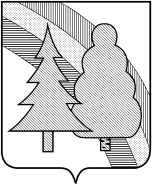 CОВЕТ  НАРОДНЫХ  ДЕПУТАТОВзакрытого  административно-территориального образования г.Радужный Владимирской областиР  Е  Ш  Е  Н  И  Е20.12.2021          								         № 20/93О внесении изменений в решение Совета народных депутатов ЗАТО г. Радужный Владимирской области от 14.12.2020 № 8/54 «Об утверждении бюджета ЗАТО г. Радужный Владимирской области на 2021 год и на плановый период 2022 и 2023 годов»В целях реализации полномочий органов местного самоуправления, предусмотренных Федеральным законом от 06.10.2003 № 131-ФЗ «Об общих принципах организации местного самоуправления в Российской Федерации» (с изменениями) и Бюджетным кодексом Российской Федерации, рассмотрев обращение главы города ЗАТО г. Радужный Владимирской области от 13.12.2021 № 01-11-6445 о необходимости внесения изменений в решение Совета народных депутатов ЗАТО г. Радужный Владимирской области от 14.12.2020 № 8/54 «Об утверждении бюджета ЗАТО г. Радужный Владимирской области на 2021 год и на плановый период 2022 и 2023 годов», руководствуясь статьей 25 Устава муниципального образования ЗАТО г. Радужный Владимирской области, Совет народных депутатов ЗАТО г. Радужный Владимирской областиР Е Ш И Л:1. Внести в решение Совета народных депутатов ЗАТО г. Радужный Владимирской области от 14.12.2020 № 8/54 «Об утверждении бюджета ЗАТО г. Радужный Владимирской области на 2021 год и на плановый период 2022 и 2023 годов» следующие изменения:1.1. В подпункте 1 пункта 1 цифры «709 194,11» и «554 790,60» заменить цифрами «713 019,40» и «560 242,90» соответственно;1.2. В подпункте 2 пункта 1 цифры «755 075,89» заменить цифрами «728 305,42»;1.3. В подпункте 3 пункта 1 цифры «45 881,78» заменить цифрами «15 286,02»;1.4. В подпункте 1 пункта 10 цифры «60 828,45» заменить цифрами «61 010,79»;1.5. Пункт 17 дополнить подпунктом 5 следующего содержания:«5) возмещения расходов по временному трудоустройству несовершеннолетних граждан в возрасте от 14 до 18 лет в свободное от учебы время в рамках муниципальной программы «Создание благоприятных условий для развития молодого поколения на территории ЗАТО г. Радужный Владимирской области».».2. Приложения № 1, № 2, № 4, № 5, № 6, № 7, № 8, № 9, № 10, № 11 изложить в новой редакции.3. Настоящее решение вступает в силу со дня его официального опубликования в информационном бюллетене администрации ЗАТО г. Радужный Владимирской области «Радуга-информ».Рассылка:СНДАдминистрация ФУУОМКУ ККиСКУМИМКУ ГКМХМКУ УАЗМКУ ДорожникМКУ ГОиЧССМИЗаместитель главы администрации  города по финансам и экономике, начальник  финансового управления				О.М.ГоршковаЗаведующий юридическим отделом 				Т.С.ИсаеваадминистрацииМ.Л. Семенович, 3-41-07Глава городаПредседатель Совета народных депутатов_____________ А.В. Колгашкин______________________ С.А. Найдухов